Sponsorship and Donation Request for DW Poppy Secondary’s 2023 Annual Car Show FundraiserGreetings,The DW Poppy Secondary Car Show is one of the largest and longest running vintage car shows in the Lower Mainland. With as many as 700+ vintage and collector vehicles, the show attracts visitors and participants from all over BC and the USA.This year’s show is Sunday, May 7, 2023 from 9:00am – 3:00pm on the DW Poppy school field.We wish to request your consideration on becoming a sponsor or donating items, and to be part of the 34th Annual DW Poppy Secondary Car Show. In the past we have raised over $40,000 in one year for the school!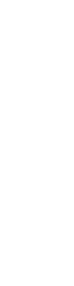                     DW Poppy Car Show Photos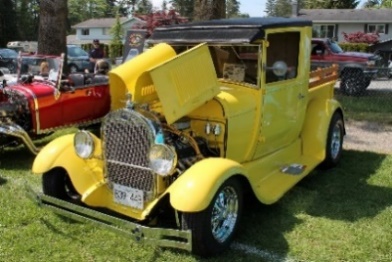 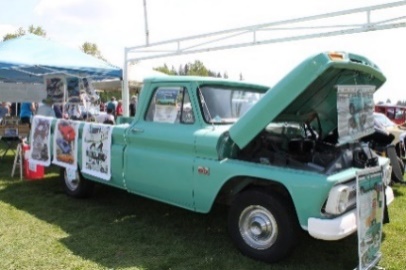 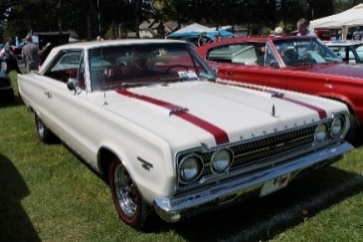 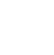 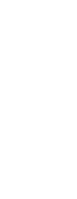 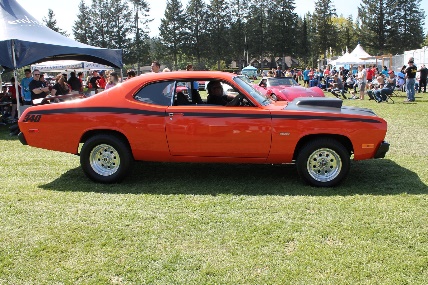 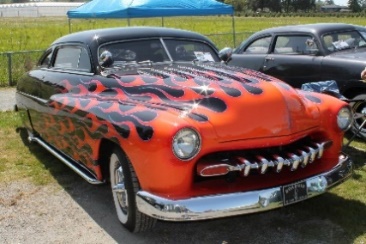 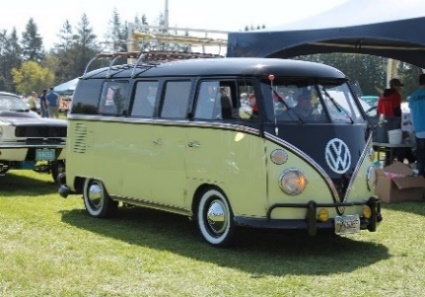 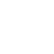 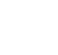 Photos courtesy of Cam Hutchins at carnut.caAlong with some truly great collector vehicles there is a pancake breakfast, concession, raffle table, 50-50 draws, and various vendors. The best part is, 100% of the proceeds from the show directly benefit the students and school programs including the automotive and technology education classes, Athletics (concession and parking), Dry Grad, as well as other student groups in the school.Proceeds from this year’s event will go towards a tire mounting machine, lathes, a countertop in the metalwork tool room, tools for trades class, air fryers and replacement of old equipment in the Foods room and other educational program wish list items.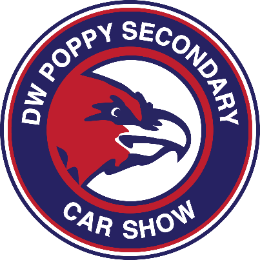 Sponsorship and Marketing OpportunitiesEvent and pre-event naming opportunities – poster and t-shirts/merchandise/trophies/dash plaquesInclusion in press releases and event programsSignage at the eventRecognition by event speakers from the podiumPress availabilitiesRecognition on the DW Poppy Car Show Facebook page and Poppy Car Show webpageEvent Benefits Tickets to the event Cash donations $500 or more will have sponsorship representation displayed at the event in key areas (The creation and placement of this signage will be at the discretion of event coordinators)Sponsorship Levels:Supercharged -- Presenting Show Sponsor $2,750   **SOLD** Thank you Fox and Hound Pub and RestaurantSponsor show T-shirts with your logo on the back that will be sold at the show, as well as name displayed as presenting sponsor on the posters and online and radio events listings and advertising. Turbo Charged – Volunteer T-shirt sponsor $1,950     Sponsor our volunteer’s t-shirts with the car show logo on the front, “Volunteer” on the back and your name on the sleeve that will be worn by our 100+ volunteersBig Block sponsor: $1,100 Dash Plaques Sponsor – your logo along with car show logo on 700+ dash plaques given to participantsSwag Bag Sponsor – your logo along with car show logo on 700+ gift bags given to participants**SOLD** Thank you Candy Ashdown, Royal LePage Wolstencroft Realty        Small Block sponsors: $850Trophy Sponsor - your logo on our trophies to the winners     **SOLD** Thank you Johnston Meier Insurance, LangleyJudge Sponsor - your logo on 700+ vehicle registration forms  **SOLD** Thank you Hagerty InsuranceOr cash donation $850 Throttle sponsors: $500 minimum donation Minimum $500 cash donation or Donation of equivalent value for Raffle item Fuel sponsors: $250 minimum donationMinimum $250 cash donation or 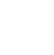 Donation of equivalent value for Raffle itemClassic sponsors: $100 minimum donationMinimum $100 cash donation or Donation of equivalent value for Raffle item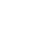 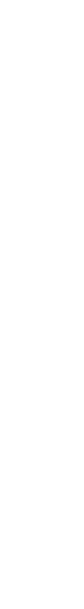 If you would like to become a sponsor or make a donation, or have any questions, please contact myself via email or phone Kerri Winter, Event Coordinator, at poppycarshow@gmail.com or 604-230-9040. Interested vendors also please contact Kerri Winter.We appreciate your support in helping spread the word about our show to all your customers. Included with this letter is a poster for the show.  Please consider helping us to promote this event to the public by posting the poster at your establishment. Registration can be found using the QR Code below or at 
https://sd35.schoolcashonline.com/Fee/Details/45971/111/False/True Sincerely,

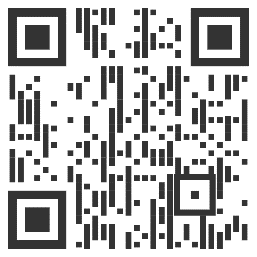 Diane Smillie									Diane Smillie, Principal 604.530.2151 dsmillie@sd35.bc.ca